7. melléklet az 1/2021. (I. 21.) BM OKF utasításhoz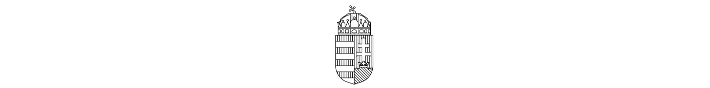 CSONGRÁD-CSANÁD MEGYEI KATASZTRÓFAVÉDELMI IGAZGATÓSÁGORVOSI IGAZOLÁS
Fizikai alkalmasságvizsgálaton való részvételhezTisztelt Háziorvos Asszony/Úr!Alulírott születési név: születési hely, idő (év, hó, nap): anyja neve: társadalombiztosítási azonosító jele (TAJ száma): lakóhelye: alatti lakos kérem, hivatásos szolgálati jogviszony létesítése előtti fizikai alkalmasságvizsgálaton való részvételemről, fizikai terhelhetőségemről az alábbiak szerint tájékoztatást adni szíveskedjen.Az adatok közléséhez és az alkalmasságvizsgálat során keletkező adatok kezeléséhez hozzájárulok.Dátum: ………………………………………………………………
jelentkező aláírásaNevezett, a rendelkezésemre álló egészségi adatok ismeretében a futással teljesített Cooper-tesztből és hat, az általános erőnlétet vizsgáló gyakorlatból álló, fizikai alkalmasságvizsgálaton részt vehet:Igen*    Nem*Jelen egészségi állapotában nevezett fizikai terhelésének orvosi ellenjavallata:Van*    Nincs*Dátum: ………………………………………………………………
háziorvos aláírásaP. H._______________________* Kívánt rész aláhúzandó!Az adatok kezelése a rendvédelmi feladatokat ellátó szervek hivatásos állományának szolgálati jogviszonyáról szóló 2015. évi XLII. törvény 107. §-ban leírtak alapján történik.